Перелік документів:1. Заява громадянина про прийняття на квартирний (кооперативний) облік*.2. Довідка з місця проживання про склад сім`ї та реєстрації.3. Запит про надання інформації з Державного реєстру речових  прав на нерухоме майно*.4. Довідки з місця роботи всіх членів сім`ї (хто не працює – з центра зайнятості).5. Акт обстеження житлових умов*.6. Копії документів про пільги (при наявності).7. Копії паспортів (стор.1,2,7,10...) всіх членів сім`ї.8. Свідоцтва про народження неповнолітніх членів сім`ї .9. Копії ідентифікаційних кодів всіх повнолітніх  членів сім`ї. 10.Довідка з попереднього місця проживання(при необхідності). Строк надання адміністративної послуги – 30 днів.                                                                         УЖГОРОДСЬКА  МІСЬКА  РАДА                                                                           ВИКОНАВЧИЙ  КОМІТЕТ                                                                          від__________________________                                                                 _________________________                                                                         (прізвище, ім”я та по батькові)                                                                                              проживаючого(ої) в м.Ужгороді                                                                 за адресою:___________________	_________________________                                                                 працюючого(чу)_______________                                                                 _________________________                                                                     (найменування організації, посада)                                                          З А Я В А           У зв”язку з _________________________________________________                                                (вказати підставу для прийняття на квартирний облік:__________________________________________________________________         відсутність мінімального розміру житлової площі, проживання по договору найму і т.п., надати                        __________________________________________________________________        характеристику  займаної  площі,   вказати чи має заявник або спільно з ним  проживаючі члени _________________________________________________________________                                    його сім”ї  на правах власності будинок або квартиру)     _________________________________________________________________             Прошу прийняти мою сім”ю на облік для одержання житлової площі, яка складається з   ___________ чоловік.  Примітка: Заяву заповнювати розбірливо, без виправлень.                  Заява реєструється після предоставлення всіх необхідних документів згідно переліку. До заяви додається:Довідка з місця проживання про склад сім”ї та державну реєстрацію (видається обслуговуючою будинок організацією).Запит про надання інформації з Державного реєстру речових прав на нерухоме майно.Довідки з місця роботи всіх членів сім”ї (хто не працює – з центра зайнятості).Акт обстеження житлових умов.Копії документів про пільги (при наявності).Копії паспортів (стор.1,2,7,10 . . .) всіх  членів сім”ї.Свідоцтва про народження неповнолітніх членів сім”ї.Копії ідентифікаційних кодів всіх повнолітніх членів сім”ї.Довідки з попередніх місць проживання (при необхідності).“____”_______________200__р.                                         __________________                                                                                                           (підпис)                                                                               Підписи дорослих членів сім”ї:                                                                                                __________________                                                                                                 __________________                                                                                                __________________* Для фізичних осібВідповідно до ст. 11 Закону України «Про захист персональних даних» надаю згоду на обробку та використання моїх персональних даних для здійснення повноважень, пов’язаних із розглядом даної заяви. Підпис___________                                                                         УЖГОРОДСЬКА  МІСЬКА  РАДА                                                                           ВИКОНАВЧИЙ  КОМІТЕТ                                                                          від__________________________                                                                 _________________________                                                                         (прізвище, ім”я та по батькові)                                                                                              проживаючого(ої) в м.Ужгороді                                                                 за адресою:___________________	_________________________                                                                 працюючого(чу)_______________                                                                 _________________________                                                                     (найменування організації, посада)                                                          З А Я В А        Прошу прийняти мене на облік по будівництву кооперативної квартирив місті Ужгороді, для одержання__________ кімнатної квартири.         В кооперативній квартирі зі мною будуть проживати:__________________________________________________________________________________________________________________________________________________________________________________________________________________________________________________________________________________________________________________________________________________________        В даний час мешкаю в___________________________________________ __________________________________________________________________                      (кооперативній, комунальній, власній, відомчій квартирі, гуртожитку).Основний наймач (власник) квартири гр._________________________________________________________________________________________________Родинні відносини:_________________________________________________В квартирі (будинку) після переселення моєї сім”ї в кооперативну квартирузалишуться проживати: ______________________________________________________________________________________________________________“____”_______________200__р.                                         __________________                                                                                                           (підпис)                                                                               Підписи дорослих членів сім”ї:                                                                                                __________________                                                                                                 __________________                                                                                                __________________Примітка: Заяву заповнювати розбірливо, без виправлень.                  Заява реєструється після предоставлення всіх необхідних документів згідно переліку. До заяви додається:Довідка з місця проживання про склад сім”ї та державну реєстрацію (видається обслуговуючою будинок організацією).Запит про надання інформації з Державного реєстру речових прав на нерухоме майно.Довідки з місця роботи всіх членів сім”ї (хто не працює – з центра зайнятості).Акт обстеження житлових умов.Копії документів про пільги (при наявності).Копії паспортів (стор.1,2,7,10 . . .) всіх  членів сім”ї.Свідоцтва про народження неповнолітніх членів сім”ї.Копії ідентифікаційних кодів всіх повнолітніх членів сім”ї.Довідки з попередніх місць проживання (при необхідності).* Для фізичних осібВідповідно до ст. 11 Закону України «Про захист персональних даних» надаю згоду на обробку та використання моїх персональних даних для здійснення повноважень, пов’язаних із розглядом даної заяви. Підпис___________Штамп                                                                                                                                          до Правил обліку громадян, які потребують                                                                                                                                                            поліпшення  житлових  умов,  і надання  їм 
                                                                                                                                                                    жилих приміщень в Українській РСР 
                                                                            ДОВІДКА 
                              з місця проживання про склад сім'ї та реєстрацію 
 Дана гр. ________________________________________________________________________
                                                      (прізвище, ім'я, по батькові) 
 в тому, що він (вона) проживає і зареєстрований (а)___________________________________ 

 в місті Ужгороді по вул.__________________________________________________________ 
 будинок N _________, кв. N _________________, яка складається з ______________   кімнат       жилою площею _________ на ________ поверсі _______ поверхового будинку, що належить ________________________________________________________________________________                                                                             (відомча належність) 
Особовий рахунок відкрито на ім'я гр._______________________________________________Благоустрій будинку______________________________________________________________                                                                               (водопровід, каналізація, центральне опалення, ванна або душ, газ, ліфт і т.п.)_______________________________________________________________________________
  Технічний стан будинку і характеристика жилого приміщення:_________________________ _______________________________________________________________________________ _______________________________________________________________________________ 
 У цьому жилому приміщенні проживає _________ членів сім'ї: Сусіди по квартирі: 
 1._____________________________________, сім'я з ___ чол.займає_____кімн.______ кв.м 
   (прізвище та ініціали) 
 2._____________________________________________________________________________    3._____________________________________________________________________________ 
 4._____________________________________________________________________________ 
 5._____________________________________________________________________________ 
  Керівник організації,  яка здійснює експлуатацію жилого будинку_________________________________________ 
                                                                                                              (підпис)  Паспортист____________________________________________________________________ 
                                                                                                              (підпис)  Бухгалтер_____________________________________________________________________
                                                                                                              (підпис) 
 Печатка 
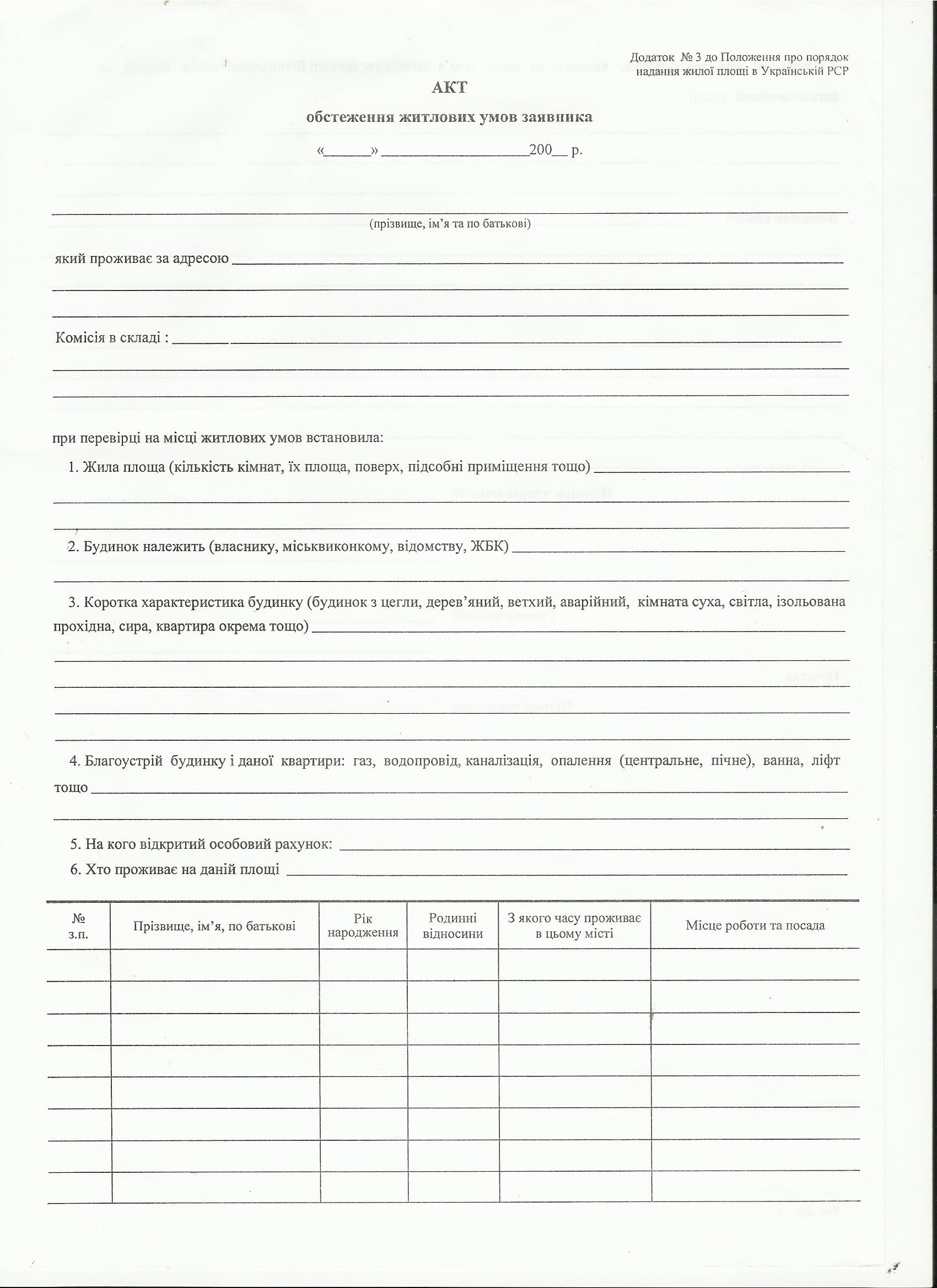 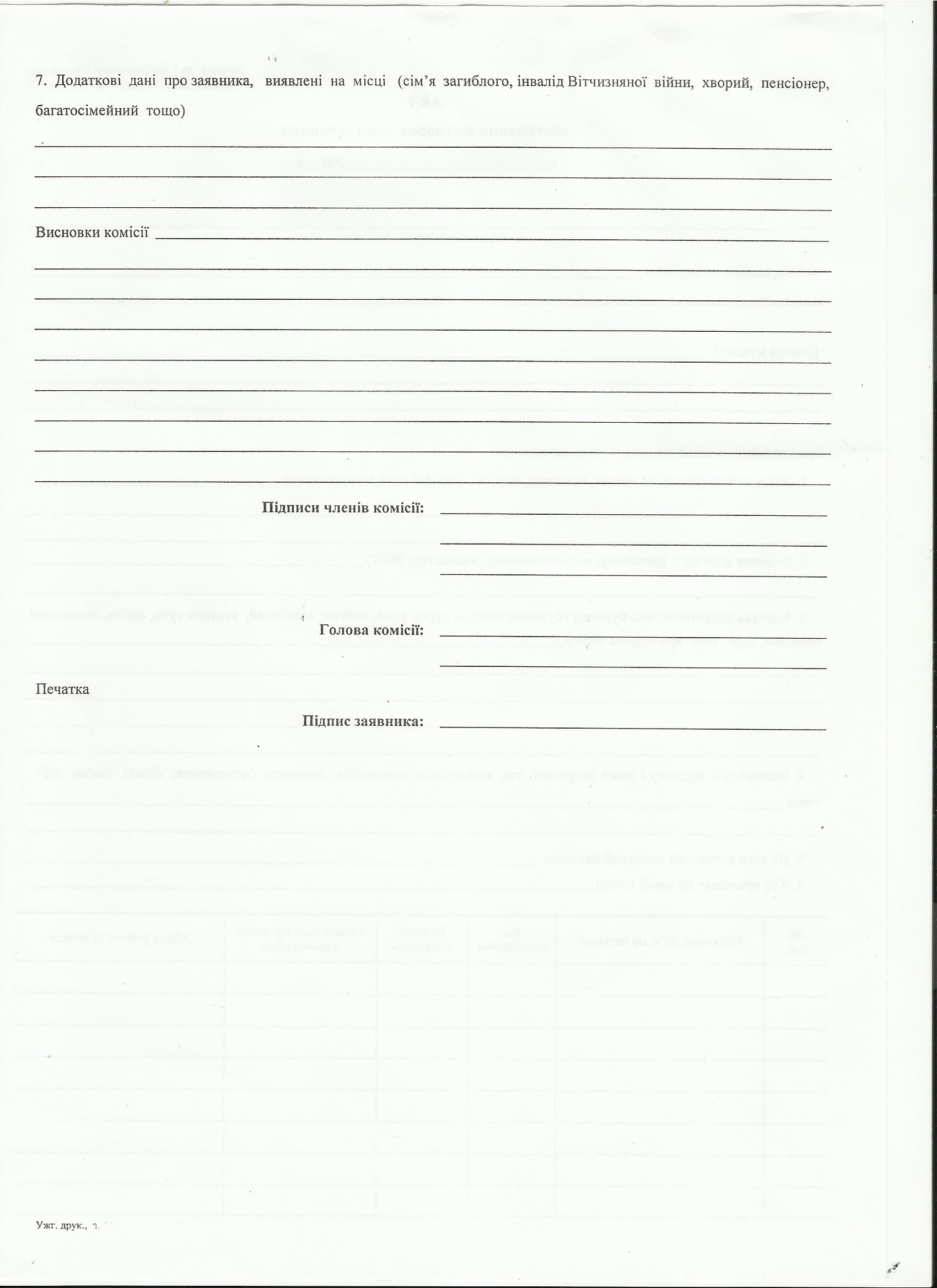 Затверджую:Затверджую:Міський голова_____________Б. Андріїв«____»______________2017        Інформаційна картка адміністративної послуги № 24. 06/03Прийняття на квартирний та кооперативний облік (назва адміністративної послуги)                                              Департамент міського господарства                                   відділ обліку, розподілу  та приватизації житла                                    (структурний підрозділ суб’єкта надання адміністративної послуги)  *також до інформаційної картки додаються бланкиДії або бездіяльність посадових осіб, уповноважених відповідно до закону надавати адміністративні послуги,  адміністраторів можуть бути оскаржені до суду в порядку встановленому законом.                                                                      В.о. директора департаменту міського господарства                                                        О. Пайда№з/пПрізвище,ім'я та по батьковічленів сім”ї  Прізвище,ім'я та по батьковічленів сім”ї  Родинні відносини Датанарод-ження        Місце    роботи,   посада                                        №з/пПрізвище,ім'я та по батьковіПрізвище,ім'я та по батьковіРодинні відносини з особою,на яку відкрито особовий рахунокРікнародження         Дата  реєстрації         Дата  реєстрації№з/пПрізвище,ім'я та по батьковіПрізвище,ім'я та по батьковіРодинні відносини з особою,на яку відкрито особовий рахунокРікнародженняв даномубудинкув даному населеномупунктіІнформація про центр надання адміністративної послугиІнформація про центр надання адміністративної послугиІнформація про центр надання адміністративної послугиНайменування центру надання адміністративної послуги, в якому здійснюється обслуговування суб’єкта зверненняНайменування центру надання адміністративної послуги, в якому здійснюється обслуговування суб’єкта зверненняЦентр надання адміністративної послуги виконком Ужгородської міської ради1.Місцезнаходження          центру надання       адміністративної послуги88000 Закарпатська  область,  м. Ужгород, пл. Поштова, 32.Інформація щодо режиму роботи центру надання адміністративної послугипонеділок, вівторок, четвер: 8.30 - 16.00середа: 9.30 – 20.00п’ятниця, субота: 8.30-14.00без обідньої перерви3.Телефон/факс (довідки), адреса електронної пошти та веб-сайт  центру надання адміністративної послугиТелефон:              614690                              617687                              614190                              614162                              Нормативні акти, якими регламентується надання адміністративної послугиНормативні акти, якими регламентується надання адміністративної послугиНормативні акти, якими регламентується надання адміністративної послуги4.Закони УкраїниЗакон  України   «Про місцеве самоврядування в Україні",    Житловий   кодекс   Української  РСРЗУ«Про адміністративні послуги»від 06.09.2012 № 5203-VІ5.Акти Кабінету Міністрів УкраїниПостанова Ради Міністрів №470 від 11.12.1983р. «Правила    обліку   громадян,   що   потребують поліпшення житлових умов та надання їм житлових приміщень» із змінами та доповненнями.Постанова РМ УРСР та УРРП від 05.06.1985 р. №228 «Про затвердження Правил обліку громадян, які бажають вступити до ЖБК», із змінами та доповненями.6.Акти центральних органів виконавчої влади___7.Акти місцевих органів виконавчої влади/ органів місцевого самоврядуванняПостанова  виконкому  Закарпатської   обласної ради народних депутатів та президіума обласної ради  профспілок  від  26.12.1984 р. № 322 «Проправила  обліку  громадян  потребуючих  поліп-шення  житлових  умов та надання їм житлових приміщень» 	          Умови отримання адміністративної послугиУмови отримання адміністративної послугиУмови отримання адміністративної послуги8.Підстава для одержання адміністративної послугиЗаява       громадянина      про       прийняття      на  квартирний        (кооперативний)            облік.9.Вичерпний перелік документів, необхідних для отримання адміністративної послуги, а також вимоги до них1. Заява громадянина про прийняття на квартирний (кооперативний) облік*.2. Довідка з місця проживання про склад сім’ї та реєстрації.3. Інформаційна довідка з Державного реєстру речових  прав на нерухоме майно на всіх повнолітніх членів сім’ї *.4. Довідки з місця роботи всіх членів сім’ї (хто не працює – з центра зайнятості).5. Акт обстеження житлових умов* (за місцем роботи).6. Копії документів про пільги (при наявності).7. Копії паспортів (стор.1,2,7,10...) всіх членів сім`ї.8. Свідоцтва про народження неповнолітніх членів сім`ї .9. Копії ідентифікаційних кодів; 10.Довідка з попереднього місця проживання(при необхідності). 10.Порядок та спосіб подання документів, необхідних для отримання адміністративної послугиВиключно заявником або особою, уповноваженою заявником. Повноваження довіреної особи мають бути підтверджені довіреністю, виданою в установленому порядку.11.Платність (безоплатність) надання адміністративної послугиБезоплатно  12.Строк надання адміністративної послуги30 днів 13.Перелік   підстав   для      відмови у наданні адміністративної послугиЗабезпеченість мінімальним (середнім) розміром житлової площі.Відсутність року державної реєстрації в даному населеному пункті.Громадяни, які штучно погіршили житлові умови  шляхом обміну  займаного жилого приміщення, його псування або руйнування, відчуження придатного  і достатнього за розміром для проживання жилого будинку (частини  будинку), а також громадяни, у яких потреба в поліпшенні житлових умов виникла   внаслідок  вилучення жилого приміщення, використовуваного для одержання  нетрудових доходів (стаття 96), не беруться на облік потребуючих поліпшення житлових умов протягом п'яти років з моменту погіршення житлових умов.14.Результат надання адміністративної послугиПовідомлення про прийняття на квартирний (кооперативний) облік.15.Способи    отримання      відповіді (результату)Виключно заявником (при пред’явленні паспорта)   або особою, уповноваженою заявником. Повноваження довіреної особи мають бути підтверджені довіреністю, виданою в установленому порядку.16.Примітка                                   ___ 